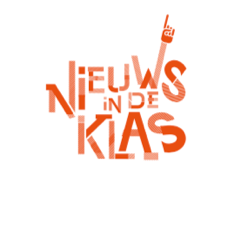 Themadossiers Media.21Waarover gaat het themadossier?Beantwoord volgende vragen voor twee artikels die je gelezen hebt. ConclusieExtra: Beantwoord de discussiepunten bij het dossierThema:Datum:
Hieronder vergelijken we de online media.Wat zijn gelijkenissen?Wat zijn verschillen?5W1HNieuwsbron 1:Nieuwsbron 2:Wie?Wie heeft het artikel geschreven?Wat?Wat is het onderwerp van het artikel?Waar?Waar speelt het artikel zich af? Gaat het over een specifieke plaats?Wanneer?Wanneer speelt de gebeurtenis zich af? (enkel als dat van belang is - actualiteitsgebonden)Waarom?Waarom speelt de gebeurtenis zich af? Waarom is ze van belang? Welke boodschap wil de auteur meegeven?Hoe?Hoe wordt de gebeurtenis weergegeven? Komen alle aspecten aan bod? Welk effect heeft dit?Extra vragenNieuwsbron 1Nieuwsbron 2Weergave(vormgeving, lengte, opbouw, tussentitels)Beeldmateriaal(soort, wat zegt dit, past dit bij artikel, …)DoelgroepVoor wie is dit artikel bedoeld?Wie gaat dit lezen?Visie mediumVerdienmodel?(gratis, advertenties, betalend?) (waaruit leid je dit af?)ArchiefIs er al eerder over dit onderwerp geschreven? Is dit een vervolgververhaal? Welke tekstsoort is het? Nieuwsanalyse, column, opiniestuk, interview, reportage …Meer info: https://www.nieuwsindeklas.be/wp-content/uploads/2017/01/Lesblad_Tekstsoorten-lo.pdfOp welke manier wordt het thema benaderd door de verschillende nieuwsmedia? Wat kan je concluderen op basis van vraag 2?  Extra: Is het thema ook aan bod gekomen in andere nieuwsmedia (krant, tv, radio …? Zijn er verschillen, of overeenkomsten?Antwoorden